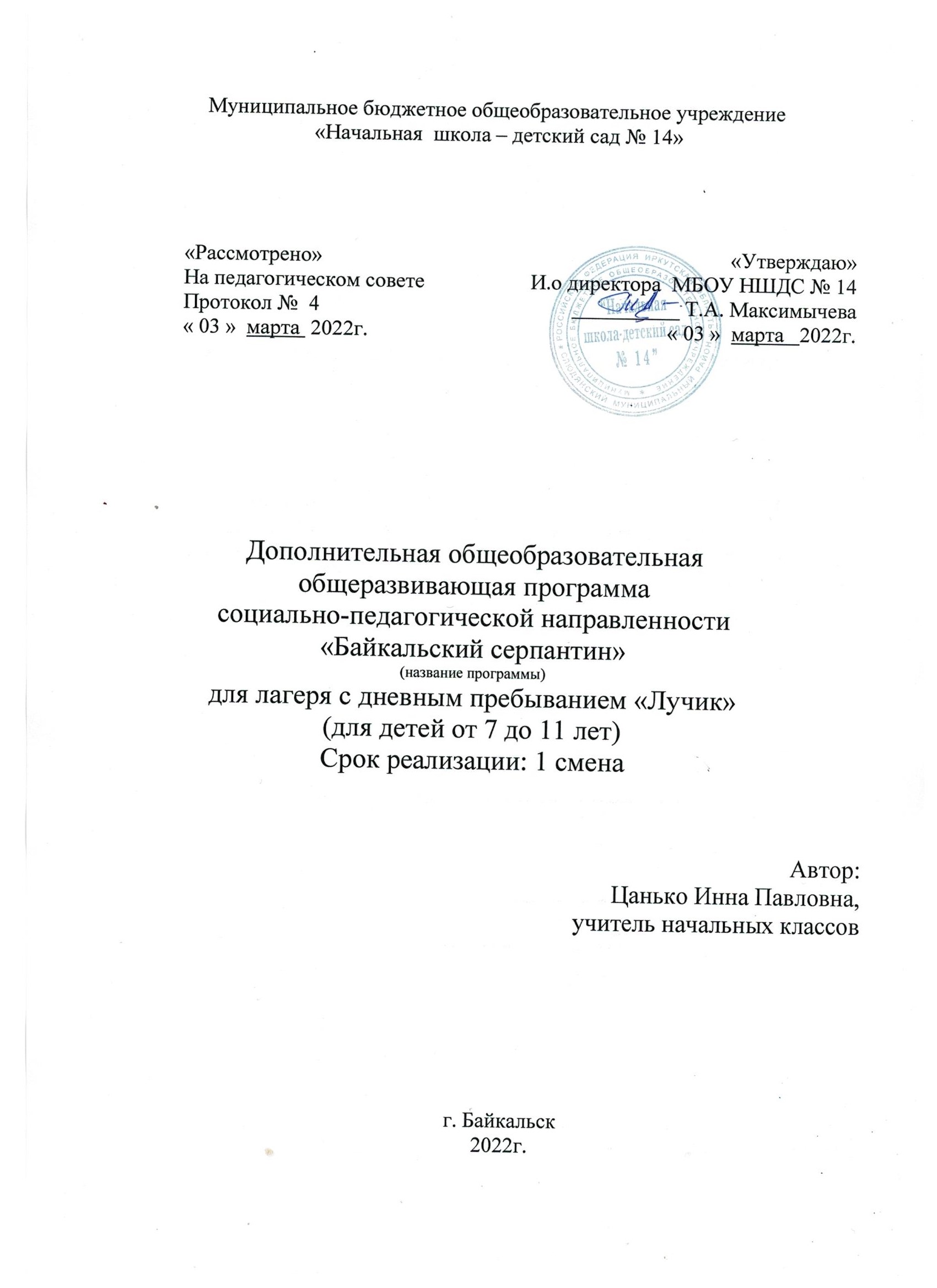 Раздел 1. Комплекс основных характеристик программы:Титульный лист программы Пояснительная записка Цель и задачи программы  Планируемые результаты освоения программыРаздел 2. Комплекс организационно-педагогических условий:2.1  Учебный план 2.2  Содержание программы2.3   Условия реализации программы2.4  Формы аттестации2.5  Оценочные материалы2.6  Методические материалы2.7  Список литературыРаздел 1. Комплекс основных характеристик программы:Титульный лист программыПояснительная записка.       Направленность программы «Байкальский калейдоскоп» по содержанию является социально-педагогической;по функциональному предназначению — досуговой; по форме организации —общедоступной;по времени реализации —краткосрочной.                Программа разработана с учётом требований методических рекомендаций по проектированию дополнительных общеобразовательных общеразвивающих программ ФГАУ «Федеральный институт развития образования»             Новизна программы заключается в комплексном подходе организации досуга и оздоровления детей на основе игры - путешествия. Данная программа позволит углубить знания о родном крае, неторопливо и бережно ввести ребенка в мир природы, дать ему необходимые знания о ней, пробудить интерес к её явлениям, изменениям, многообразию.          Актуальность программы состоит в том, что природа сегодня стала неотъемлемой частью нашей жизни. И каждый из людей, кто живёт в нашем крае, должен с любовью и уважением к ней относиться.Программа «Байкальский калейдоскоп» направлена на:–создание условий для развития ребенка;–развитие мотивации к познанию и творчеству;–обеспечение эмоционального благополучия ребенка;–приобщение детей к общечеловеческим ценностям;–профилактику асоциального поведения;–создание условий для социального, культурного и профессионального самоопределения, творческой самореализации личности ребенка;–интеллектуальное и духовное развития личности ребенка;–укрепление психического и физического здоровья.             Педагогическая целесообразность программы объясняется тем, что формирование системы знаний о родном крае проводится  в неразрывной связи с воспитанием эмоционально–положительного отношения к природе, которое должно проявляться в активной деятельности, в поступках детей. При реализации программы необходимо соблюдать принципы системности, последовательности, вариативности для достижения педагогических целей. Программа «Байкальский калейдоскоп» обеспечивает всестороннее развитие ребѐнка.      Цель программы:Создание системы интересного, разнообразного по форме и содержанию отдыха и оздоровления детей. Задачи:Создать условия для формирования у школьников знаний о ценностях, уникальности и престижности сохранения о. Байкала – участка Всемирного наследия, привитие любви и уважения к родному краю, традициям и обычаям его народа. Формировать знания об истории родного края.Воспитывать бережное отношение к природе, окружающему миру. Развивать стремление к личному участию в практических делах по защите окружающей среды. Воспитывать активную жизненную позицию детей через органы самоуправления. Вовлечь как можно больше воспитанников в различные формы организации досуга.Организовать деятельность творческих мастерских. Погрузить участников программы в разнообразную деятельность через включение в сюжетно-ролевую игру.           Отличительные особенности программы являются: - деятельность отрядов разновозрастного состава, обогащение и передача опыта социального взаимодействия, обмен практическими знаниями. - преемственность с образовательным процессом посредством использования инновационных педагогических технологий (проектная и исследовательская деятельность, технология формирования адекватной самооценки, коммуникативно – диалоговая технология, др.) - использование  элементов геймификации  (игры – квесты, путешествия – экскурсии, инсценировки, ролевые игры).           Возраст участников программы 7 – 11 лет в количестве 65 человек, обучающиеся МБОУ НШДС № 14 и МБОУ СОШ № 11.           При комплектовании особое внимание уделяется детям из многодетных, малообеспеченных, неполных семей, из семей, имеющих родителей пенсионеров, инвалидов, а также детям, находящимся в трудной жизненной ситуации, детей «группы риска». Деятельность воспитанников во время лагерной смены осуществляется в разновозрастных отрядах по 16 человек.            Формы и способы психолого-педагогического сопровождения реализации программы.             Сопровождая ребенка в период его жизни в детском лагере, педагоги и психологи, находящиеся рядом с ним стараются создать условия для формирования психологически здоровой личности. Формы и методы, используемые нами достаточно разнообразны, и зависят от возрастных особенностей детей.7 – 9 лет  - приобретение детьми навыков социального взаимодействия с группой сверстников; - развитие у детей навыков самоконтроля и саморегуляции; - усвоение детьми моральных норм, ценностей, правил поведения; - формирование «эмоциональной грамотности»; - содействие ребенку в поиске ресурсов в типичных трудных ситуациях.10 – 11 лет- развитие у ребенка навыков сотрудничества со сверстниками; - формирование умения правильно относиться к успехам и неудачам; - формирование уверенности в себе.Работа выстраивается на трех уровнях:1. Уровень общелагерных мероприятий.2. Уровень отрядных мероприятий.3. Уровень малых групп          Формы и методы реализации программы:- работа с детьми в условиях социально-психологического тренинга;- организация тематических дней и сюжетно-ролевых игр;- включение в различные виды деятельности игр, обучающих занятий;- проведение интеллектуальных, творческих игр;- организация деятельности коллектива для подготовки, составления и проведения игровых и конкурсных программ;- организация отрядных и общелагерных спортивных соревнований;- проведение спортивных турниров;- проведение подвижных игр и занятий на воздухе.           Сроки реализации программы – с 01.06.2022г. по 22.06.2022г. Продолжительность смены: 18 рабочих дней (23 календарных дня, исключая праздничные дни – 12,13 июня 2022 года)            Режим дня с 8.30 до 14.30 часов, с организацией двухразового питания: завтрак, обед830  –  приём детей
840  –  зарядка
850  –  линейка
900  –  завтрак
915  –  коллективные дела, экскурсии, игры
1240  –  обед
1300  –  отрядные дела, игры на воздухе, спортивные и музыкальные часы
1415  –  подведение итогов дня, линейка
1430  –  уход домойРежим дня предусматривает:-  максимальное пребывание детей на свежем воздухе; - проведение оздоровительных, спортивных, культурных мероприятий;- организацию экскурсий, походов, игр;- регулярное трехразовое питание.Формы деятельности:- индивидуальные и групповые беседы;- игровые программы;- коллективно-творческие дела;- отрядная работа;- квест; - конкурс; - викторина; - праздник; - экскурсии; - библиотечный час; - посещение музея;  - просмотр фильма; - чтение книги; - соревнование; - эстафеты.Методы работы:- метод игры (игры отбираются воспитателями в соответствии с поставленной целью);- методы театрализации;- методы состязательности (распространяется на все сферы творческой и спортивной деятельности);- метод коллективной творческой деятельности;- метод стимулирования.Ожидаемые результаты:- общее оздоровление воспитанников, укрепление их здоровья;- укрепление физических и психологических сил детей, развитие лидерских и организаторских качеств, приобретение новых знаний, развитие творческих способностей, детской самостоятельности и самодеятельности;- получение участниками смены умений и навыков индивидуальной и коллективной творческой и трудовой деятельности, социальной активности;- развитие коммуникативных способностей и толерантности;- повышение творческой активности детей путем вовлечения их в социально-значимую деятельность;- расширение кругозора детей;- повышение общей культуры обучающихся, привитие им социально-нравственных норм;- личностный рост участников смены;- снижение темпа роста негативных социальных явлений среди детей.Прогнозируемые результаты освоения программыЛичностные результатыСформированы:- потребность  сотрудничества  со  сверстниками,  доброжелательное отношение  к  сверстникам,  бесконфликтное  поведение,  стремление прислушиваться к мнению других;- нравственная позиция  (внутренняя  мотивация  поведения обучающегося, способного к самоконтролю и имеющего чувство личного достоинства, а также ответственно относящегося к организации театральной деятельности)- толерантность  (разновозрастное  сотрудничество  на  основе  общего коллективного творчества).Метапредметные  результататыРегулятивные УУДУ обучающихся сформированы действия:- понимать  и  принимать  учебную  задачу,  сформулированную педагогом;- планировать  свои  действия  на  отдельных  этапах творческой работы;- понимать и применять полученную информацию при выполнении заданий.Коммуникативные УУДУ обучающихся сформированы действия:- включаться  в  диалог,  в  коллективное  обсуждение,  проявлять инициативу и активность;- обращаться за помощью;- формулировать свои затруднения;- предлагать помощь и сотрудничество;- слушать собеседника;- договариваться о распределении функций в совместной деятельности, приходить к общему решению;- формулировать собственное мнение и позициюБлагодаря созданию оптимальных условий для сохранения и укрепления здоровья детей, их полноценного отдыха, позволяющего реально способствовать развитию творческих, интеллектуальных и других способностей детей, участники Программы будут погружены  в разнообразную деятельность через включение в сюжетно-ролевую игру; будет  укреплено их здоровье через включение в спортивно-оздоровительную деятельность;  созданы  условия для формирования у участников Программы активной жизненной позиции через участие в событиях смены.       Исходя из того, что все участники Программы – учащиеся МБОУ НШДС № 14 предполагается, что, получив новые знания и умения, ребята смогут реализовать их в течение учебного года как в учебных, так и во внеучебных мероприятиях.Формы подведения итогов реализации программы:-  опрос;-  игра-испытание;-  презентация творческих работ, выставка;-  конкурсы, викторины, олимпиады;-   праздники и представления;-   беседы и наблюдения;-   игры и состязания;     -   мастер-классы;-  практические занятия;-  выставки.  Цель программы:Создание системы интересного, разнообразного по форме и содержанию отдыха и оздоровления детей. Задачи:Создать условия для формирования у школьников знаний о ценностях, уникальности и престижности сохранения о. Байкала – участка Всемирного наследия, привитие любви и уважения к родному краю, традициям и обычаям его народа. Формировать знания об истории родного края.Воспитать бережное отношение к природе, окружающему миру. Развивать стремление к личному участию в практических делах по защите окружающей среды. Воспитывать активную жизненную позицию детей через органы самоуправления. Вовлечь как можно больше воспитанников в различные формы организации досуга.Организовать деятельность творческих мастерских. Погрузить участников программы в разнообразную деятельность через включение в сюжетно-ролевую игру.1.4.   Планируемые результаты программы: - содействие каждому ребёнку в поиске своего "Я" за счёт возможности выбора видов деятельности и быстрой их смены; - повышение мотивации на активную жизненную позицию в формировании здорового образа жизни; - развитие социально-значимых качеств (патриотизм, гражданская позиция, уважительное отношение к истории своей страны и родного края, бережное сохранение традиций своего народа) как главные общечеловеческие ценности; - расширение интеллектуального и творческого потенциала воспитанников; приобретение и применение практических умений навыков коммуникации и - самоконтроля через участие в различных видах деятельности; - отсутствие фактов правонарушений среди детей и случаев детского травматизма. Раздел 2. Комплекс организационно-педагогических условий:2.1.  Учебный план2.2.   Содержание программы       Лагерная смена проходит в форме игры - путешествия по Байкалу, основой которой станут сказочные приключения Сибирячка и его друзей: лешим Кешей, боцманом Сармой, роботом Урсиком, Таёжкой, аптекарем Анти-Охом и его помощниками – Юлей-Пилюлей, Наткой-Облаткой и, конечно, мудрой Вороной и даже браконьером Шито-Крыто.       Если уж нам, взрослым, хочется верить в чудо и доставляет удовольствие знакомиться с новыми сказками, то, что же говорить о детях!      Во-первых, жизнеутверждающая идея «Сибирячка» его оптимизм, вызывают у детей ответные чувства. Удивительное сочетание правды и вымысла особенно нравится детям.       Во-вторых, сказка является одной из первых сфер творчества, в которой ребенок утверждает свои способности к творчеству. Стремление, расположенность к творчеству является важнейшим условием и стимулом развития личности. Творческая личность успешнее адаптируется к изменяющимся требованиям жизни, легче создает свой индивидуальный стиль деятельности, более способна к совершенствованию      В-третьих,  сказочный мир, мир приключений и путешествий, наполненный чудесами, тайнами и сказочным волшебством, всегда привлекает детей. Ребенок с радостью погружается в воображаемый мир, активно действует в нем, творчески преобразует его. Этого требует его внутренний мир. Перевоплощаясь в сказочных героев, дети с гораздо большим энтузиазмом и удовольствием выполняют задания, чем, будучи просто Машей, Сашей  и т. д.      Понимание и сопереживание через приключения, позволяют ребенку распознать и обозначить собственные переживания и собственные психологические процессы, понять их смысл и важность каждого из них. Таким образом, данная программа направлена на то, чтобы с помощью игры приключений сделать отдых детей незабываемым, творческим, развивающим и оздоровительным.      Кроме того, программа направлена на социализацию и развитие совместной деятельности воспитанников  лагеря с воспитателями - учителями - родителями. Деятельность детей в совместных творческих делах помогает им научиться работать в «команде», сотрудничать в коллективе. 2.3.   Условия реализации программыНормативно-правовые условия- Закон «Об образовании РФ»- Конвенция о правах ребенка, ООН, 1991г.- Устав ОУ- Положение о лагере с дневным пребыванием- Правила внутреннего распорядка лагеря дневного пребывания- Правила по технике безопасности, пожарной безопасности- Рекомендации по профилактике детского травматизма, предупреждению несчастных случаев с детьми в школьном оздоровительном лагере- Инструкции по организации и проведению туристических походов и экскурсий- Должностные инструкции работников- Санитарные правила о прохождении медицинского осмотра- Заявления от родителей- Правила регистрации детей при поступлении и выбытии- Акт приемки лагеря- Планы работыВ соответствии со штатным расписанием в реализации программы участвуют:Координаторы смены:начальник лагеря, заместитель директора по УВР;воспитатель;музыкальный работникКураторы отрядов:воспитатели отрядов (из числа педагогов школы).Руководители творческих мастерскихиз числа педагогов 2.4.   Формы аттестацииФормы  отслеживания  и  фиксации  образовательных результатов:- оформление  выставки творческих работ;- интеллектуальные состязания;- показ театральных постановок (настольный театр) по сказкам «Сибирячка» , в отрядах и группах дошкольников (преемственность) нашего учреждения;- участие в школьных, районных, областных конкурсах и фестивалях детского творчества.2.5.   Оценочные материалы2.6 .  Методические материалы 1. Диагностическая методика изучения мотивационной сферы детей. Анкетирование.Детям предлагается ответить на следующие вопросы анкеты: /. Тебе нравится в лагере?не оченьнравитсяне нравится2.	Утром, когда ты просыпаешься, ты всегда с радостью идешь в лагерь  или хочется остаться дома?хочется остаться домабывает по-разномуиду с радостью.3.	Если бы воспитатель сказал, что завтра в лагерь не обязательно приходить всем  детям, желающим можно остаться дома, ты пошел бы в лагерь или остался бы дома?не знаюостался бы домапошел бы в лагерь4.	Тебе нравится, когда у вас отменяются какие-нибудь мероприятия (праздники, экскурсии, викторины …)?-	не нравится-бывает по-разному  - нравится.5.	Ты  рассказываешь о жизни в лагере своим родителям, друзьям?ежедневноиногдане рассказываю6.	Ты хотел(а)  бы, чтобы у тебя был другой воспитатель?точно не знаюхотел быне хотел бы7.	У тебя много друзей в твоем отряде?маломногонет друзей8.	Тебе нравится твой отряд?-	нравится      - не знаю     -  не нравится9. Ты хотел(а) бы, чтобы лагерь работал  в субботу и воскресенье?- не хотел(а)- хотел- не знаю      10. Устраивает ли тебя 10-дневное меню в лагере?- устраивает- не устраивает- затрудняюсь ответитьДля анализа анкеты можно использовать следующий ключ:Анализ анкетирования25-30 баллов - высокий уровень мотивации, познавательной активности. Дети отличаются высоким уровнем познавательных мотивов, обладают стремлением успешно выполнять все предъявляемые требования. Такие дети четко следуют всем указаниям воспитателя, добросовестны и ответственны, очень переживают, если получают  замечания.20 - 24 балла - хорошая  мотивация.Такой мотивацией обладает большинство детей, успешно справляющихся с  досуговой деятельностью, организованной в лагере.19-11 баллов - положительное отношение к лагерю, который интересен детям  досуговой деятельностью. Это дети, которым в лагере интересно общаться со сверстниками, с воспитателями, вожатыми. Познавательные интересы у них развиты мало.10 - 14 баллов - низкая  мотивация.Дети ходят в лагерь без желания. Такие дети испытывают серьезные затруднения в общении, им трудно адаптироваться к лагерю.Ниже 10 баллов - негативное отношение к лагерю,  дезадаптация. Такие дети испытывают серьезные трудности:  испытывают проблемы в общении, во взаимоотношениях с воспитателем. Лагерь воспринимается ими как враждебная среда. Иногда дети проявляют агрессивные реакции, отказываются идти на контакт, выполнять ролевые игры. Методика изучения удовлетворенности детьми  жизнью в лагере(разработана доцентом А.А. Андреевым)Цель: определить степень удовлетворенности детьми жизнью в лагере.Ход проведения. Детям предлагается прочитать (прослушать) утверждения и оценить степень согласия с их содержанием по следующей шкале:4 — совершенно согласен;3 — согласен;2 — трудно сказать;1 — не согласен;О — совершенно не согласен.Я иду утром в лагерь с радостью.В лагере у меня обычно хорошее настроение.В нашем  отряде хороший воспитатель.К нашим воспитателям можно обратиться за советом и помощью в трудной жизненной ситуации.У меня есть любимый воспитатель.В отряде я могу всегда свободно высказать свое мнение.  Я считаю, что в нашей лагере созданы все условия
для развития моих способностей.  У меня есть любимые вожатые.  Я считаю, что лагерь  помогает мне в общении, моем развитии.В выходные я скучаю по лагерю.Обработка полученных данных. Показателем удовлетворенности  жизнью в лагере (У) является частное от деления общей суммы баллов ответов всех детей на общее количество ответов. Если У > 3, то можно констатировать высокую степень удовлетворенности, если же 2 > У < 3, или У < 2, то это соответственно свидетельствует о средней и низкой степени удовлетворенности.Изучение эффективности работы летнего оздоровительного лагеря с дневным пребыванием детей     (анкета   для  родителей)Ваш ребёнок посещал летний оздоровительный лагерь с дневным пребыванием детей потому, что… а) нет возможности организовать семейный отдых в данный период;б) ребёнку необходима адаптация в новых условиях взаимодействия со сверстниками;в) ребёнок в прошлом году  посещал ЛДП, и ему понравилось;г) Вы узнали о программе ЛДП, которая удовлетворяет потребности Вашей семьи и ребёнка. Ваш ребёнок посещал ЛДП чаще с …а)  с желанием;в) без желания.Ежедневно после посещения ребёнком ЛДП  Вы, обсуждая с ним прошедший день, делали вывод:а) об интеллектуальном, творческом развитии ребёнка и укреплении его здоровья через мероприятия, организованные в летнем лагере; б) об общей удовлетворённости ребёнка;в) о бесполезном проведении времени Вашим ребёнком.Работа и действия администрации, воспитателей, вожатых в отношении детей, по Вашему мнению:а) направлены на создание комфортных условий для детей, и это им  удаётся;б) не удовлетворяет потребностям вашего ребёнка;в) Вы затрудняетесь ответить.По Вашему мнению, программа лагеря:а) насыщена, интересна, всесторонне развивает ребёнка;б) оставляет ребёнка равнодушным;в) вам об этом ничего не известно.Оцените, пожалуйста, качество организации питания в лагере с дневным пребыванием детей:а) хорошая организация;б) удовлетворительная организация;в) Вам об этом ничего не известно.В ЛДП с детьми проводят занятия педагоги доп. образования, и ваш ребёнок, занимаясь у них:а) рассказывает вам о своих достижениях, и это вас радует;б) просто проводит там время, ничему не учится, ничем не интересуется;в) Вы затрудняетесь ответить на этот вопрос.На данный момент Вы:а) абсолютно удовлетворены результатами участия ребёнка в ЛДП;б) не пожалели о том, что ребёнок стал её участником;в) сожалеете, разочарованы.Вы уже сейчас чётко понимаете, что:а) Ваш ребёнок станет участником ЛДП в следующем году;б) Ваш ребёнок и Вы не удовлетворены деятельностью ЛДП и в следующем году отдых ребёнка будет организован иначе;в) нет однозначного решения. Ваши предложения и замечания помогут нам качественно спланировать работу летнего оздоровительного лагеря с дневным пребыванием детей в следующем году_______________________________________________________________________________________________________________________________________________________________________________________________________________________________________Спасибо за сотрудничество!Уважаемые родители!Ваш ребёнок пребывает в летнем оздоровительном лагере с дневным пребыванием  – «РЕМИД». Насколько он себя комфортно чувствует в лагере? С каким настроением он уходит из отряда, и с каким приходит в него? Получить ответы на эти вопросы мы надеемся с Вашей помощью. Ответьте, пожалуйста, на следующие вопросы:1. Удовлетворены ли Вы работой ЛДП?ДаНет          2. С желанием ли Ваш ребенок посещает ЛДП?ДаНет 3. Когда Ваш ребенок приходит из ЛДП рассказывает ли о тех делах, в которых он    участвовал в лагере, отряде?Да Нет 4. Какие дела или мероприятия нравятся ребёнку в ЛДП? __________________________________________________________________________________________________________________________________________________________________________         5. В каких делах или мероприятиях не нравиться участвовать ребёнку? Почему? __________________________________________________________________________________________________________________________________________________________________________6. Ваши пожелания ЛДП до окончания смены _______________________________________________________________________________________________________________________________________________________________________________________________________________________________________Спасибо!Диагностики, применяемые в организационном периоде.1. Анкета – знакомство.    	Дорогой друг! Ты пришел в лагерь, который очень рад встрече с тобой и хочет помочь тебе интересно, весело и с пользой для себя провести время. Что тебя интересует? Что ты ждёшь от лагеря? Какие у тебя задумки, осуществить которые ты хотел бы, но пока не знаешь как? 	Вот почему мы предлагаем тебе ответить на вопросы анкеты. Твои искренние и полные ответы помогут нам быстрее познакомиться с тобой и позаботиться о тебе, учитывая твои желания, способности, интересы. Для этого надо прочитать сам вопрос, возможные ответы на него и выполнить рекомендации, которые даны в скобках. Итак, приступай!1. Меня зовут (фамилия, имя) _____________________________________________________________________________          Возраст _____ лет   Отряд _____________________________________________________   Место проживания (откуда ты приехал) _____________________________________________________________________________   Мне нравится, когда меня называют (указать) _____________________________________________________________________________   Какой Я (написать прилагательные, которые тебя характеризуют) _____________________________________________________________________________   Ты пришел (а) по желанию или по настоянию родителей (подчеркни) 2.  Выбери, пожалуйста, фигуру, которая больше всего соответствует твоему      внутреннему миру:            квадрат             прямоугольник               зигзаг                треугольник                   круг3. Дома в свободное время я увлекаюсь:а) танцами             д) спортом                  з) журналистикой         л) свой вариант:       б) литературой      е) театром                 и) вязанием          в) музыкой               ё) туризмом                й) вышиванием       г) пением                 ж) рисованием            к) компьютер4. Мои ожидания от смены (отметь выбранные варианты).	а) получить новые знания о ______________________________________________	б) лучше понять и узнать себя;	в) познакомиться с новыми людьми;	г) беспечно провести время;	д) попробовать себя в самостоятельной жизни;5. Я пришел в этот лагерь, чтобы (продолжи фразу)_______________________  _____________________________________________________________________________6.  В своих сверстниках я ценю больше всего (отметь наиболее 3 важных для тебя):     а) честность                         е) общительность            й) достоинство             б) взаимоуважение               ё) интеллект                     к) благородство поступков     в) решительность               ж) внешние данные           л) инициативность     г) взаимопомощь                  з) сильный характер         м) целеустремлённость      д) чувство юмора                  и) аккуратность               н) ответственность7.  Представь себе, что круг – это твой отряд, поставь крестик в том месте, где ты ощущаешь себя в отряде: 2. Психогеометрический тест С. ДеллингераВыбери фигуру, которая соответствует твоему внутреннему состоянию? (круг, треугольник, квадрат, прямоугольник, зигзаг).Психогеометрический тест относится к числу графических, в результате выбора геометрической формы можно получить представление об основных поведенческих формах, присущих ребёнку. Полученные результаты можно обсуждать и индивидуально с ребёнком, с вожатым, а также проводить групповые разборы характеристик различных типов, особенностей их проявлений, взаимодействия с представителями других форм. Методика в целом легка в использовании, «безопасна» и даёт представление о личностных  особенностях ребёнка, его поведении в ситуации общения, что особенно важно в оргпериоде.3. Тест « Я в круге» на выявление уровня психологической комфортности пребывания ребёнка в отряде.10 – высокий уровень, максимумкомфортности.7 – легкий дискомфорт5 – 50/503 – весьма ощутимый дискомфорт10	100 – низкий уровень,максимум дискомфорта.		7	                          		   0      3     54. Опросник М. И. Рожкова на выявление уровня социальной активности, социальной адаптированности, социальной автономности и нравственной воспитанности.Каждое суждение оценивается ребёнком в баллах по следующей шкале:4 – всегда;3 – часто;2 – иногда;1 – редко;0 – никогда.Текст опросника.Стараюсь слушаться во всем своих вожатых.Считаю, что всегда надо отличатся чем-то от других.За что бы я ни взялся – всегда добиваюсь успеха.Умею прощать людей.Я стремлюсь поступать так же, как и все мои товарищи.Мне хочется быть впереди других в любом деле.Я становлюсь упрямым, когда уверен, что я прав.Считаю, что делать добро – главное в жизни.Стараюсь поступать так, чтобы меня хвалили окружающие. В споре с друзьями я до конца отстаиваю своё мнение. Если я что-то задумал, то обязательно сделаю. Мне нравится помогать другим. Я хочу, чтобы со мной все дружили. Если мне не нравятся люди, я с ними не общаюсь. Стремлюсь всегда побеждать и выигрывать. Переживаю неприятности других, как свои. Стремлюсь не ссориться с товарищами. Всегда доказываю свою правоту, даже если никто не согласен со мной. Всегда довожу дело до конца. Стараюсь защищать тех, кого обижают.Среднюю оценку получаем: Адаптированности – сложив оценки первой строчки, разделив их на пять.Автономности – сложив оценки второй строчки, разделив их на пять.Социальной активности – сложив оценки третьей строчки, разделив их на пять.Уровень воспитанности – сложив оценки четвертой строчки, разделив их на пять.           4 – высокий уровень.           3 – норма           меньше 3 – низкий.Диагностики, применяемые в основной период смены.1. Анкета « Комфортно ли ребёнку в лагере».Дорогие ребята!	Просим вас ответить на предложенные вопросы нашей анкеты. Помните о том, что здесь нет хороших и плохих, правильных и неправильных вопросов.	1. Как ты считаешь, создаёт ли вожатый в отряде:условия для самовыражения,условия для эмоционального, психологического комфорта,творческую атмосферу,атмосферу понимания, добра, взаимопомощи.2. Как часто тебе хотелось бы участвовать в общелагерных и отрядных мероприятиях?часто,иногда,никогда.3. Как часто тебе это удавалось?часто,иногда,никогда.4.  Интересно ли тебе общаться со своими вожатыми?чаще да,иногда,чаще нет.5.Какие качества твоего вожатого наиболее ценны для тебя (чему бы             ты хотел научиться у вожатого) Спасибо! Самооценочный тест Дембо-Рубинштейн.	На лестнице ребёнка просят поставить «крестик» в то место, где бы он находился, если на нижней ступеньке находятся дети, которые не довольны собой, считают себя недостаточно умными, хорошими, послушными и т.д., а на верхней ступеньке находятся те дети, которые довольны собой. «Кружочек» ребёнком будет поставлен на ту ступеньку, на которую, по его мнению, его поставил бы вожатый. Если «кружочек» будет находиться выше «крестика», то ребёнок чувствует психологическую защищенность, эмоциональную комфортность. Если «крестик» ниже, то можно говорить о психологической дискомфортности, неадекватности отношений с миром и собой. Очень важно в процессе работы с детьми уделять как можно больше внимания формированию адекватной самооценке позитивной Я - концепции.2. Анкета « Как мы жили?».Дорогой друг! Прошла лагерная смена. Чем она запомнилась тебе, как ты чувствовал себя в нашем лагере, что волновало тебя? Это те вопросы, ответив на которые, ты сможешь помочь нам проанализировать нашу работу. А мы постараемся сделать так, что бы приехав в следующий раз, ты чувствовал себя более комфортно.Фамилия, имя _________________________________ Возраст  ________ лет    Место проживания ________________________________Отряд ______________________Ответь, пожалуйста, на следующие вопросы:1. Понравилось ли тебе отдыхать в нашем лагере?__________________________________2. Кем ты чаще всего был в течение смены (выбери одну позицию)?     а) организатором 		в) генератором идей (предлагал (а) новые идеи)     б) активным участником     г) наблюдателем (на всё смотрел со стороны)3. В чём из предложенного в смене ты смог себя проявить (отметь галочкой)?	а) в оформлении отрядного уголка	б) в организации и проведении дел в отряде	в) в активном участии в общелагерных мероприятиях	г) в спорте	д) в прикладном творчестве (кружках)	е) в сценическом творчестве (выступления на сцене)	ё) свой вариант __________________________________________________________4. Какие отрядные, общелагерные мероприятия тебе запомнились   (понравились) больше всего (перечисли) _________________________________________________________________________________________________________________________________________________________________________________________________________________5. Самым трудным для меня в лагере было ________________________________________    ___________________________________________________________________________6. За время, проведённое в лагере, я стал (научился, изменился) __________________________________________________________________________________________________________________________________________________________7. Представь себе, круг – это твой отряд, поставь  крестик в том месте, где ты ощущаешь себя в отряде:     8.  Больше всего за смену мне понравилось (запомнилось) _____________________________________________________________________________________________________________________________________________________________________________________9. Уезжая из лагеря, я хотел (а) бы сказать ___________________________________________________________________________________________________________________________________________________________________________________________________                   СПАСИБО! НАДЕЕМСЯ НА ДАЛЬНЕЙШИЕ ВСТРЕЧИ В НАШЕМ ЛАГЕРЕ2.8  Список литературы:«Школьный лагерь. Разработки занятий с детьми в школьном оздоровительном лагере.» – Издательство «Учитель - АСТ», 2013 Штейнберг Е.Б. «Организация жизнедеятельности детей и педагогов в летнем лагере. (Методическое пособие для организаторов летнего отдыха детей).» − М.: «МЗ-Пресс», 2013«Настольная книга вожатого.» Авторский коллектив. – М.: ГАУК «МОСГОРТУР», ООО «Интеллектуальная литература», 2015Лаптева Е. «Карманная энциклопедия вожатого». Серия: Сердце отдаю детям. – «Феникс», 2014Программа летнего оздоровительного лагеря «Страна Весёлых человечков», автор программы: Отнельченко Татьяна НиколаевнаЛагерные игры на все вкусы: https://summercamp.ruЗимина, Л. О журнале Сибирячок [Электронный ресурс] / Лариса Зимина // Стихи.ру. – Электрон. дан. – Режим доступа : https://www.stihi.ru/2011/03/22/5393 . - Загл. с экрана. – 09.08.2016.https://deti.cbs-angarsk.ru/detyam/pochitayka/dni_rozhdeniya_geroev/den_rojdeniya_sibiryachka.html Бунтовская С.экологически чистые сказки с берегов Байкала.- Иркутск: издательство «Репроцентр А1», 2007, - 32с.Гусев О.К. Священный Байкал. Заповедные земли Байкала. М.:Агропромиздат, 1986.Детский литературно-художественный журнал «Сибирячок» - Иркутск: ООО «Областная типография №1», 1996-2020гг. Копилка Игр Сибирячка. Игры, сказочки, считалки, дразнилки, потешки, задачки, поделки./ Составитель Асламова С.Н., художник Лисицина Я.Ю. – Иркутск, Редакция журнала «Сибирячок», 1995 – 480с., илл. (Библиотека «Сибирячок – малышам»)Наймушина Л.И.  Путешествуя по Байкалу. Занимательный материал для детей и их родителей.- Иркутск: Иркутский областной институт повышения квалификации работников образования. НОУ школа Леонова, 2000.Сибирячок. Выпуск №1 Сказки, рассказы, стихи и загадки для октябрят/ Художник Муравьев А.М. – Иркутск: Восточно - Сибирское книжное издательство, 1987. – 120 с.. илл.Тахтеев В.В. Рассказы об озере Байкал – Иркутск: Изд.-во Иркут. Ун.-та, 2001.Удивительные путешествия Сибирячка по Байкалу. Малая энциклопедия Сибирячка/ Составители: Асламова С.Н., Сергиенко С.М. Художественное оформление Муравьев А.М. Иркутск: Редакция журнала «Сибирячок», 2002, - 96 с.Фотоопределитель. Редкие виды растений Южного Прибайкалья. Составители: Гулин А.А., Краснопевцева А.С., Краснопевцева В.М., Карпов Ю.В., Михалкин К.Ф. – Иркутск: 2017 – 72с., илл.Полное юридическое наименование учреждения Муниципальное бюджетное образовательное учреждение «Начальная школа – детский сад № 14»665930 Иркутская обл., Слюдянский район, город Байкальск, микрорайон Южный,                    3 квартал, дом 15Где, когда и кем утверждена программа Приказ № 15 от 28.02.2022г., директором МБОУ НШДС № 14Название программы«Байкальский калейдоскоп»Срок реализации программы6 июня – 27 июняФ.И.О., должность автора программыЦанько Инна Павловна, учитель начальных классовНазвание города, населённого пункта, в котором реализуется программагород  Байкальск, Слюдянский районГод разработки программы 2022г. Дата проведенияНаименование мероприятияДень первый 06.06.2022г. Из истории и географии озера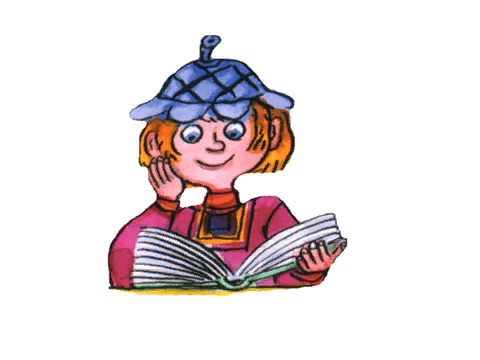 «Коллективные дела»«Познакомимся поближе»Игры, танцы, встреча детей, создание отряда, распределение обязанностей, поручений -знакомство с режимом дня-инструктажи по технике безопасности в лагере-линейка- минутка здоровья. «Мой вес и рост». Мониторинг. Беседа с медицинским работником о гигиене питания «Питайся правильно - будешь здоров!»-подвижные игры на свежем воздухе, спортивные состязания«Отрядные дела». Знакомство с Сибирячком и его друзьями: лешим Кешей, боцманом Сармой, роботом Урсиком, Таёжкой, аптекарем Анти-Охом и его помощниками – Юлей-Пилюлей, Наткой-Облаткой и, конечно, мудрой Вороной                   и даже браконьером Шито-Крыто.Пушкинский день России 6 июняДень второй 07.06.2022г.Тайны Байкальских глубин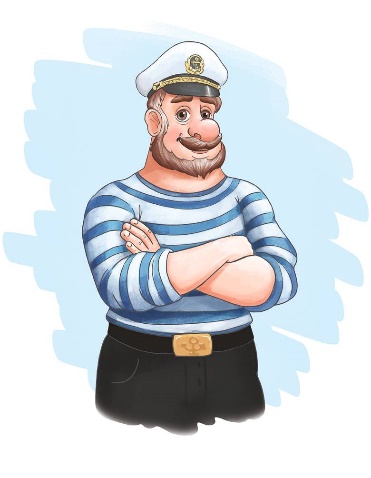 «Коллективные дела»- минутка здоровья «Осанка – основа красивой походки»- праздничная программа «Приглашаем в путешествие по берегам Байкала»- подвижные игры на свежем воздухе, конкурсы.«Отрядные дела». Сибирячок и Боцман Фёдор Карпович Сарма рассказывают удивительные захватывающие истории о своих путешествиях. Оформление коллажа «Байкал» День третий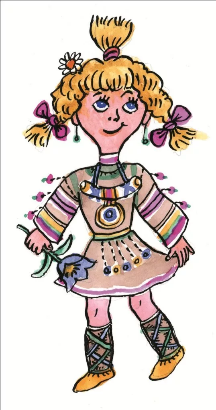 08.06.2022г.Флора Байкала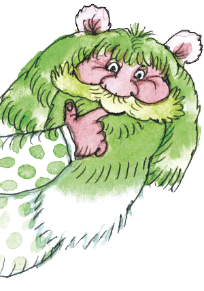 «Коллективные дела»- минутка здоровья «Как ухаживать за зубами»- игровые занятия по правилам дорожного движения «Юный пешеход»- развлекательна программа «Правила движения дорожного знать каждому положено»«Отрядные дела». Леший Кеша и Таёжка приглашают в путешествие по тайге. Оформление коллажа «Байкал»День четвёртый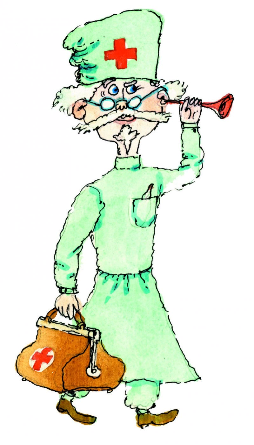 09.06.2022г.Флора Байкала«Коллективные дела»- минутка здоровья беседа по профилактике клещевого энцефалита-  викторины, песни, загадки, беседы «Все о цветах»«Отрядные дела». В гостях у аптекаря  Анти-Оха и его помощниц– Юли-Пилюли, Натки-Облатки.  Оформление коллажа «Байкал»День пятый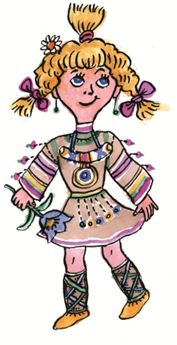 10.06.2022г.Фауна Байкала«Коллективные дела»- минутка по ЗОЖ «Вредные привычки».- мини-концерт «Мы ищем таланты»- оформление выставки рисунков, поделок- спортивные состязания«Отрядные дела». Друзья Таёжки. Оформление коллажа «Байкал»День шестой11.06.2022г.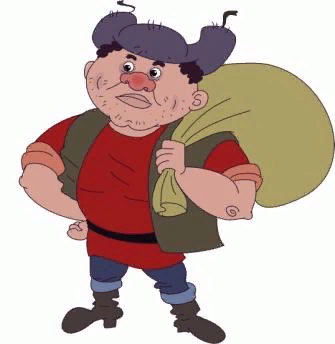 Фауна Байкала«Коллективные дела»- минутка здоровья «Зелёная аптечка – первая помощь при укусах насекомых»- викторины по сказкам «В гостях у сказки»- игровая программа «В поисках клада»«Отрядные дела». Проделки браконьера Шито-Крыто. Оформление коллажа «Байкал» День седьмой 14.06.2022г.Заповедники Байкала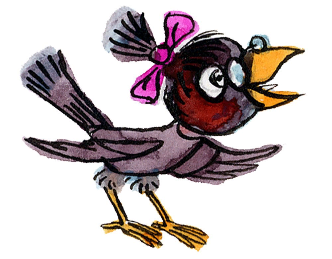 «Коллективные дела»- минутка здоровья «Лекарственные растения»- день спорта: спортивнее соревнования, игры «Юный олимпиец»«Отрядные дела». Рассказ мудрой вороны. Оформление коллажа «Байкал»День восьмой15.06.2022г.Заповедники Байкала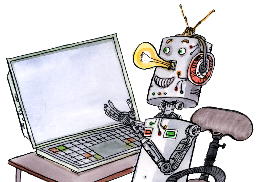 «Коллективные дела»- минутка здоровья «Друзья Мойдодыра»- развлекательное мероприятие «В мире фантазий»- выставка композиций из растений, икебан.«Отрядные дела». Забавные приключения Универсального Робота Спасателя (сокращённо - УРС, ласково Урсик) Оформление коллажа «Байкал»День девятый 16.06.2022г. Люди и Байкал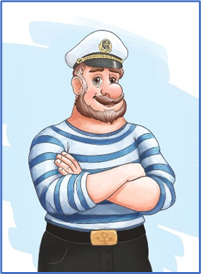 «Коллективные дела»- минутка здоровья «Витамины – мои друзья»- экскурсия в Историко-художественный музей им. В.Москальчука- спортивные игры, эстафеты, состязания «На старт! Внимание! Марш!»«Отрядные дела». Рассказы бывалого моряка Боцмана Фёдора Карповича Сармы. Оформление коллажа «Байкал»День десятый17.06.2022г.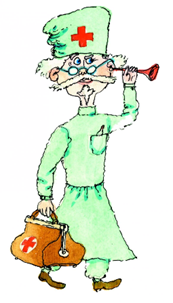 Люди и Байкал«Коллективные дела»- минутка здоровья «С добрым утром! С бодрым утром!»- фото - сессия «В объективе мы»- Оформление презентации «В объективе мы»«Отрядные дела». Загадки Аптекаря Анти-Оха. Оформление коллажа «Байкал»День одиннадцатый18.06.2022г.Легенды и сказки Байкала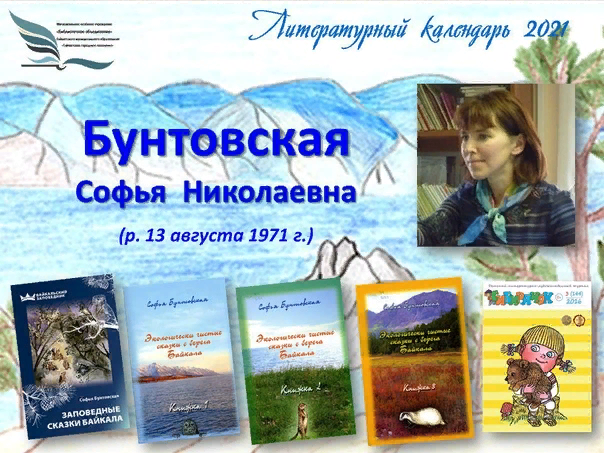 «Коллективные дела»- минутка здоровья «Правильное питание»- экскурсия в музей «Природа Южного Прибайкалья»- подвижные игрыОформление коллажа «Байкал» Экологически чистые сказки с берегов Байкала Софьи  Бунтовской.«Отрядные дела». День двенадцатый20.06.2022г.Легенды и сказки Байкала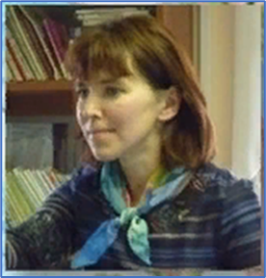 «Коллективные дела»- минутка здоровья «Закаливание воздухом»- праздник вежливых ребят «Давайте жить дружно»- беседы о том, как вести себя в общественных местах (библиотеке, кинотеатре, музее и др.) «Хочу быть вежливым!»«Отрядные дела». Экологически чистые сказки с берегов Байкала Софьи  Бунтовской. Оформление коллажа «Байкал» День тринадцатый 21.06.2022г.Легенды и сказки Байкала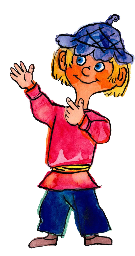 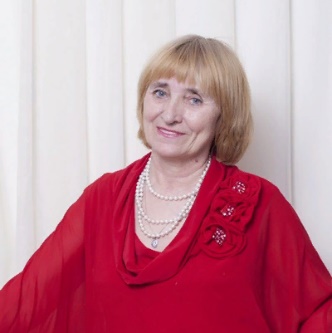 «Коллективные дела»- минутка здоровья «Солнечные ванны»- игра - квест «По таёжным тропкам»-подвижные игры«Отрядные дела». «Сказка о Сибирячке» Лариса Зимина. Викторина «Сибирячка». Оформление коллажа «Байкал»День четырнадцатый22.06.2022г.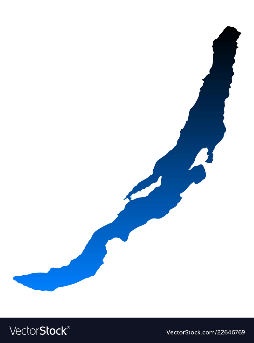 Экология Байкала«Коллективные дела»- минутка здоровья «Водные процедуры»- «Скипинг - как спорт — прыжки на скакалке»  «Отрядные дела». Оформление листовок по теме «Сбережём Байкал!» Оформление коллажа «Байкал» - беседы «Не забыть нам этой даты»- участие в митинге у памятника войнам, возложение цветов.День пятнадцатый23.06.2022г.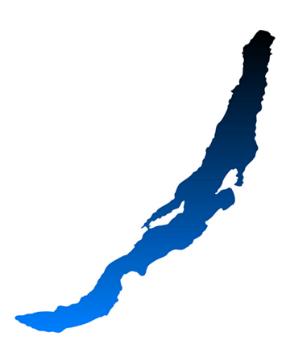 Экология Байкала«Коллективные дела» - минутка здоровья «Гигиена тела»- встреча с сотрудниками ПЧ, практическое занятие «Юные друзья пожарных».- эстафеты: «Веселый старты», Кто быстрей»«Отрядные дела». Проведение интеллектуального марафона «Знатоки Байкала». Оформление коллажа «Байкал»День шестнадцатый24.06.2022г.Уникальный Байкал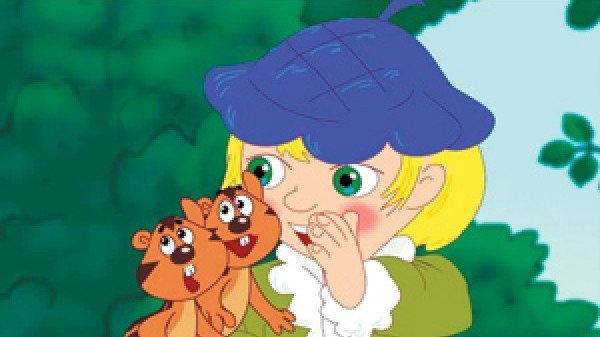 «Коллективные дела»- минутка здоровья «Хорошее настроение»- диагностика здоровья, измерения веса детей- игры на свежем воздухе«Отрядные дела». «Сибирячок» в мультипликации. Оформление коллажа «Байкал»День семнадцатый25.06.2022г.Уникальный Байкал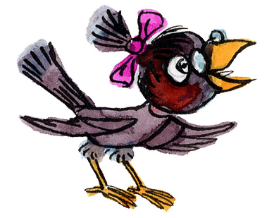 «Коллективные дела»- минутка здоровья «Вредные привычки»- «Музыкальная шкатулка», Флеш – моб- игры на свежем воздухе«Отрядные дела». Советы Мудрой вороны. Оформление коллажа «Байкал»День восемнадцатый27.06.2022г.Уникальный Байкал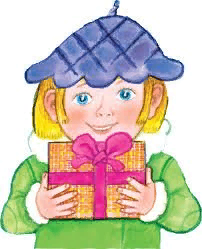 «Коллективные дела»- праздничная программа закрытия лагеря, линейка, награждение, дискотекаВикторина "Сибирячка"Критерии диагностикиПоказатель диагностикиНазвание, автор методикиЛичностный результатНравственные чувства и представленияМетодики оценки степени сформированности нравственной культуры личности «Пословицы и поговорки» (Петров В.Н.)Метапредметный результатРегулятивные действияП.Я.Гальпелин ,С.Л.Кабыльницкая «Проба на внимание»Метапредметный результатКоммуникативные действияМетодика Ж. Пиаже «Леваяи правая стороны»Метапредметный результатПознавательные действияМетодика оценки уровняразвития эмоциональногоинтеллекта детей (ЧистяковаМ.Н. «Психогимнастика»)Образвательный (предметный)Творческие способностиМетодика развитиятворческих способностей(Г.Е. Акимова)ВопросыОценка за I ответОценка за II ответОценка за III ответ113020133103431050316130731081039130103101591317261014183711151948121620О О О О О О О Х Х Х Х Х 